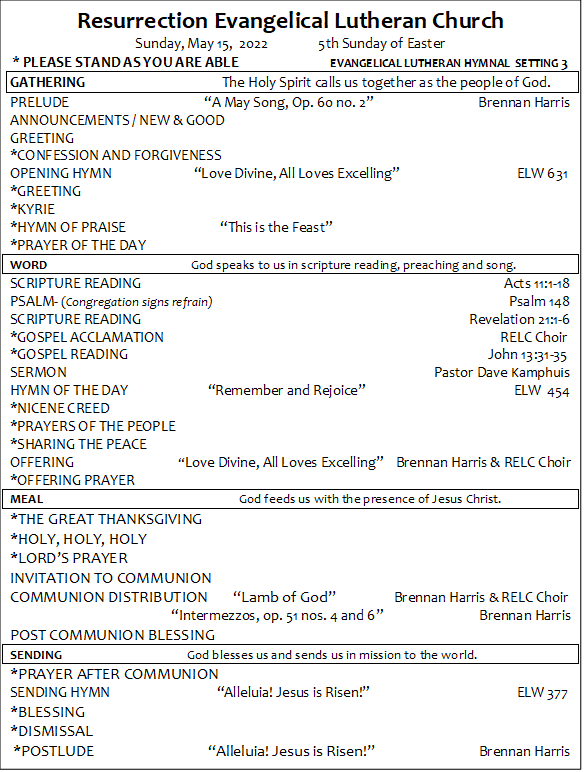 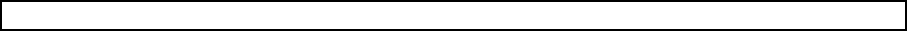 SERVING DURING WORSHIP TODAY ANNOUNCEMENTSMinistry Coordinators: Guidelines for the Ministry Fair are now available. Renee Mushalko will be distributing them this month, so see her if you want yours before she gets to your group. Forms can be returned any time, but no later than August 1st. See Renee Mushalko or Pastor Dave for more info.30 Hour Famine: RELC youth are participating in the 30 Hour Famine again this year and will then help with worship on May 15th.  Their goal with the 30 Hour Famine is to raise $240 to feed one child for 6 months. Here is the link for online donation! https://30hourfamine.worldvision.org/team/RELCYouthGroupRELC Book Club 5/17 @ 7pm: Book club will meet in Room 7C to discuss “Book of Lost Names” by Kristen Harmel and then take a couple months off for summer.Planting Day 5/21 @ 9am:  Please come help the Giving Garden start planting. First English Dinner 5/26: We need cookie donations for this meal! Please bring any cookie donations to the church office or kitchen by noon on May 25th.  Your next options to help prep or serve a meal for First English Lutheran Church will be in June or July. Reach out to Carol Williams with questions or cookie donations. Don’t forget to to send pictures to the church office@RELC.org  Pictures of events or fellowship at RELC are always welcome for the website, socail media or the newsletter. Last call for directory pictures!This Week at RELC   WELCOME     This is Christ's church.           There is a place for you here.     Our Mission is to… WELCOME All. TELL The Story. GROW As Disciples.3500 Main Street  Hilliard, Ohio 43026(614) 876-7926  mailto:office@relc.org http://www.relc.orgLike us on Facebook @relc.hilliardFollow us on Instagram @relc.hilliardSubscribe to Youtube to watch previous servicesStaff Contact InformationRev. David Kamphuis, Pastorpastordave@relc.org  cell: 616-745-7788  office: 614-876-7926Brennan Harris, Director of MusicBrennan.harris@relc.org    cell:  917-972-3607Katherine Hunt, RELC Officeoffice@relc.org  614-876-7926  (M-F  10-2)Presider:Rev. David Kamphuis Assisting Minister:Lector:RELC YouthRELC YouthMusic:Brennan Harris and RELC ChoirMedia: Charles Anderson, Chris Kibbe, Todd Daniels, Dan MushalkoDrew Nelsen, Kate Venable, Mike TumeoUshers:RELC YouthGreeters:RELC YouthSunday 5/15High School Youth Group 30 Hour Famine8:30-9am RELC Choir rehearsal (WLC)9:00 am Sunday School (Godly Play, Youth -gr 4-7 & Adult only) 10:00 amWorship (WLC) 11:15 amQ & A with Pastor Dave and Dan (WLC)Monday 5/16                   4:30 pm          BOLD (parking lot)Tuesday 5/17             11:00 amBible Study (narthex)6:00 pmCubs Den Meeting7:00 pm Communication Meeting (office)7:00 pmRELC Book Club (Room 7C)Wednesday 5/187:00 pmBoy Scout Troop 672 Meeting7:00 pm RELC Choir rehearsal (choir room)Thursday 5/197:00 pmBible Study (Zoom)Friday 5/20Boy Scout Pack 789 Cookout (backlot and side yard)Saturday 5/219:00 amGiving Garden Planting Day (outside, garden)9:30 amBOLD prep (Rooms 6 & 7)